Grants awarded under the Positive Pathways programme in 2019/2020 R1 November 2019; 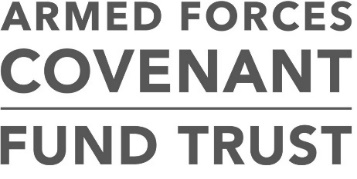 36 grants totalling £2,520,000.00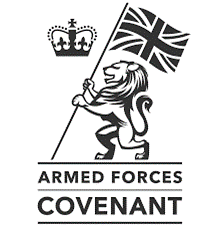 OrganisationProject TitleGrant AmountProject descriptionNorthern IrelandNorthern IrelandNorthern IrelandNorthern IrelandAA Veterans' SupportNorthern Ireland Veterans’ Sports and Outdoors Navigation£70,000.00The project will identify, locate, promote and support social prescription and wellbeing activities for veterans, specifically sports and outdoor-related activities, across Northern Ireland. The group will work in collaboration with Northern Ireland Veterans' Support Office (NIVSO) and Walking with the Wounded (WWTW) to identify isolated veterans and link them into wellbeing activities and communities.Walking With The WoundedNI Veteran Art & Culture Navigation£70,000.00The group will employ an NI Veteran Art & Culture Navigator to engage veterans in a wide range of art, heritage and culture activities. There will be particular emphasis on hard-to-reach veterans, linking them into wellbeing activities and communities.ScotlandScotlandScotlandScotlandBravehoundBravehounds go outside£70,000.00During this two-year project, veterans and dogs will walk the West Highland Way as well as take part in dog shows, gardening projects and camping activities. All activities will be inclusive for veterans and dogs of all abilities.Dundee Therapy GardenTherapy Garden for Dundee Veterans£70,000.00The group's therapy garden allows veterans with physical and/or psychological difficulties to tackle their issues and adopt coping mechanisms, enabling them to reconnect with family, friends and the community.Military Museum ScotlandMilitary Museum Scotland Restoration Project£70,000.00The project will involve veterans in restoring military vehicles, offering them purpose and an achievable goal. They will learn or refresh their skills while working and socialising with fellow veterans.Walking With The WoundedScottish Veterans' Mindfulness & Active Lifestyles£70,000.00The group will offer a series of mental health recovery events including opportunities to increase physical activity and take part in sports, arts, music, mindfulness and other wellbeing sessions.South East EnglandSouth East EnglandSouth East EnglandSouth East EnglandCare for Veterans (formerly The Queen Alexandra Hospital Home)Sporting Chances for Disabled Veterans£70,000.00The group will provide a new programme of sporting activities for disabled veterans, including: abseiling, cycling, sailing and archery. Each activity will be planned by the individual, with specific therapeutic aims to improve wellbeing.Company of MakersFort Cumberland - Veterans' Workshops£70,000.00The group will offer activities to improve veteran wellbeing and mental health, including: woodworking, sewing, robotics and podcasting, as well as historical research and photography at Fort Cumberland.The Not Forgotten AssociationSporting activities for injured Veterans£70,000.00The group will offer two years of sporting events and recreational activities for injured or wounded serving members and veterans of the Armed Forces. Activities will include adaptive skiing, trekking, canoeing, fishing and a sports and games weekend at Bradenham Manor.The Royal Star and Garter Homes Music and dementia£70,000.00The project will deliver a music programme for veterans and their partners living with dementia in one of the group's three homes in Surbiton, Solihull and High Wycombe. Specialist dementia support will also be offered and residents taking part in the various music opportunities offered will have a chance to socialise and improve their mental health and wellbeing.South West EnglandSouth West EnglandSouth West EnglandSouth West EnglandBattling On CICBranching Out£70,000.00The project will offer a range of green-space and nature-based interventions such as horticulture, agriculture and conservation, to help veterans learn coping strategies and become more emotionally resilient, learn new skills and become part of a supportive veteran community.Combat Surfers T/as Surf ActionThe Blue Health Recovery Pathway£70,000.00The group will offer low-impact, enjoyable, high intensity group activities, including: surfing, kayaking, games and other shore activities, with the assistance of other veterans and professionals.Highground Projects LtdHighGround Rural Experience Programme£70,000.00The group will deliver rural experience weeks at Bicton College in Devon. Activities will consist of gardening, forest school and a day working with animals on a smallholding.The Warrior ProgrammePathways to Independence£70,000.00The group will build on their current activities, offering a veteran-led project enabling 200 veterans to arrange and participate in activities of their choosing. This will involve training veterans to use an online portal to access activities and take part in discussion forums.Turn to StarboardTurn-to-Starboard: Making the Right Turn£70,000.00The group will provide their successful sailing programme for veterans struggling to adjust to civilian life. Optional qualifications are also available to those taking part. The project is delivered using the group's own skipper and instructors - most of whom are veterans.WalesWalesWalesWalesAlabaré Christian Care and Support Awyr Lach/ Fresh Air£70,000.00The group will improve veterans' mental health through a curated menu of outdoor activities including conservation, wildlife, gardening and animal care. They will encourage mutual support amongst veterans and offer a clear referral pathway.Re-LiveComing Home to the Arts£70,000.00The group will provide a two-year programme of high-quality arts participation and theatre performances with veterans, families and community members, to positively impact their mental health and wellbeing.North West EnglandNorth West EnglandNorth West EnglandNorth West EnglandBelisama's Retreat CICBelisama’s Retreat - Woodland and riverside retreat for Veteran’s mental health£70,000.00The group will offer a veteran-led, ecotherapy-focused service, run by veterans with personal experience of mental health issues. Veterans will learn new skills and develop lasting friendships while improving their physical and mental wellbeing.Burnley FC in the CommunityFitter Ex-Forces (Healthy Lifestyle Programme)£70,000.00The group will deliver the 'Fitter Ex-Forces' programme; a combination of health, fitness and social sessions to assist with overall health and lifestyle improvements.GreaterSportMoving Forces£70,000.00The group will offer sport and physical activity sessions for veterans looking to improve their mental health and wellbeing.LaunchpadOutdoor Wellbeing for Homeless Veterans£70,000.00The group will provide outdoor wellbeing activities for 150 current and previously homeless veterans in Liverpool. Participants will grow vegetables and raise poultry at two allotments as well as a create a sensory garden to help veterans overcome PTSD and depression. Veterans will also be able to take part in veteran-organised outdoor sports.North East EnglandNorth East EnglandNorth East EnglandNorth East EnglandForward Assist LimitedVeterans Debate Training Project£70,000.00The group will train 40 female veterans in the art of British Parliamentary Debate. They will learn critical thinking, communication, leadership and teamwork, to enhance their confidence, resilience and emotional capacity.LaunchpadAvondale House Veterans’ Wellbeing Programme£70,000.00The group will provide a diverse programme of mental health and wellbeing activities to 80 homeless veterans living at Avondale House, Newcastle. Activities will include outdoor sports, arts and heritage, music and drama projects. 30 veterans who've moved on from Avondale House will also offer peer-support.Veterans Woodcraft CICWoodworking Warriors£70,000.00The project will offer an opportunity for sick and injured veterans to rebuild their lives through wood art disciplines such as wood turning, cabinet making, pyrography and scroll saw work. Those involved will be encouraged to take part in as many activities as they can.England EastEngland EastEngland EastEngland EastThe Bridge for HeroesProject Bounce Back£70,000.00The group will provide a programme of activities, including outdoor activities. Veterans will learn new skills, have reduced isolation and improved mental health and wellbeing, while developing new and lasting friendships.The Matthew ProjectNorfolk Veterans’ Community Engagement Programme£70,000.00The group will pilot a new community engagement programme offering a range of volunteering opportunities, activities and group sessions for veterans with mental health needs in Norfolk.LondonLondonLondonLondonInvictus Games FoundationWe Are Invictus: Inspiring Recovery Beyond the Games£70,000.00The group will deliver the 'Beyond the Games' programme, using funding to support further development of Invictus-endorse events such as team-building challenges, that support recovery and rehabilitation.The Sir Oswald Stoll FoundationConnections - Supporting Veterans to Thrive£70,000.00The project will deliver a wide range of activities such as fishing trips, coffee mornings, arts and crafts and keep fit; for veterans with mental health illnesses such as PTSD, anxiety, depression and low mood, allowing them to reconnect, make new friends and try new activities. Activities offered will depend on the veteran's interests.Waterloo UncoveredWaterloo Uncovered Veteran Support Programme 2020 & 2021£70,000.00The group will run their veteran support programme, involving veterans in an investigation of the historical Waterloo battlefield in Belgium, working alongside professional archaeologists. Veterans will take part in five phases of the project, each designed to meet their mental health and wellbeing needs.Soldiers' Arts Academy CICSoldiers' Arts Academy London Hub£70,000.00The group will deliver the 'Sew Therapeutic' project, taking place in accessible venues. Activities will include machine sewing classes, upholstering furniture, clothing repair, model making and furniture repair/woodwork.UK WideUK WideUK WideUK WideAdventure Quest UK C.I.CAdventure Quest Veterans Mountain Skills Mental Wellbeing Programme£70,000.00The project will deliver the Mountain Skills Mental Wellbeing programme, adventure-based therapy, over two-years. Those involved will gain greater confidence and independence and learn skills to use on their future career pathways.Armed Forces Para Snowsports TeamGrowing the AFPST Foundation£70,000.00The project will encourage more veterans to get involved with snow sports to aid their recovery. They will provide on-snow opportunities to improve mental and physical health and wellbeing.British Limbless Ex-Servicemen’s AssociationMaking GenerationR: Resilience Through Inspiration£70,000.00The project will help to improve the mental health and wellbeing of limbless veterans through bespoke training and ongoing support to enable veterans to gain practical, social and emotional skills to share their stories of overcoming adversity to help build resilience in their community.DeptherapyVeterans Protecting Our Oceans£70,000.00The group will offer suitably trained members the chance to take part in an ocean survey course, to measure the health of coral etc. This will lead to a field expedition to the Philippines to conduct environmental studies.OverseasOverseasOverseasOverseasBlind Veterans UKSki Trip for Blind Veterans£70,000.00Funding will provide access to a ski trip for blind veterans with mental health issues, including those with self-confidence issues and facing isolation post sight-loss.Supporting Wounded Veterans LtdSkihabilitation: from injury to independence£70,000.00The group will offer two skihabilitation ski weeks for 56 veterans to enable them to be active, make friends, challenge themselves and compete against each other. At the end of the week they will be provided with a mentor and supported onto the next stage of their recovery.